Abstract	11	Introduction	22	The MPAI approach to AI standardisation	33	Terms and definitions	54	Description of Human-CAV interaction	64.1	Reference architecture	64.2	Input and output data	74.3	AI Modules	75	Technologies and Functional Requirements	85.1	I/O Data summary	95.2	Data format requirements	95.2.1	Text	95.2.2	Audio	95.2.3	Video	105.2.4	Object identifier	105.2.5	Emotion	105.2.6	Meaning	105.2.7	Intention	105.2.8	Reply (speech)	105.2.9	Reply (face)	105.2.10	Human commands	105.2.11	AMS response	115.2.12	Face identity	115.2.13	Speaker identity	115.2.14	Full World Representation	115.2.15	FWR interaction	11Annex 1 - Terminology	126	References	13AbstractConnected Autonomous Vehicles (CAV) is one of the 10 current MPAI standard projects that also include Multimodal Conversation (MPAI-MMC), a standard comprising the Conversation with Emotion and Multimodal Question Answering Use Cases and 3 Speech Translation Use Cases. For the purpose of standardisation, a CAV has been subdivided in 5 subsystems, one of then called Human-CAV Interaction (HCI) dealing with the technology-rich scenario of the ways a human and a CAV can interact. As the analysis of the HCI standardisation needs has shown that some of the technologies required are already standardised in MPAI-MMC, this document collects all HCI-related material and proposes that HCI become its 6th Use Case.The MPAI Connected Autonomous VehicleA Connected Autonomous Vehicle (CAV) is a mechanical system capable of executing a command to move its body guided by an analysis of data produced by a range of sensors exploring the environment and information transmitted by other sources in range, e.g., CAVs and roadside units (RSU).MPAI has subdivided a CAV in 5 main subsystems: Human-CAV interaction (HCI) Recognises the human CAV rights holderResponds to humans’ commands and queries Provides extended environment representation (called Full World Representation) for humans to enjoySenses human activities during the travelActivates other subsystems as required by humans or as deemed necessary by the identified conditions.Environment Sensing Subsystem (EDS) Acquires information from the physical environment via a variety of sensorsDevelops the best environment representation (called Basic World Representation).Autonomous Motion Subsystem (AMS) Computes the Route to destinationUses different sources of information – CAV sensors, other CAVs and transmitting units – to produce a Full World RepresentationGives command that drive the CAV to the intended destination.CAV to Everything Subsystem (V2X)Teceives information from external sources, including other CAVs, other vehicles and Roadside Units (RSU).Sends information to other CAVs.Motion Actuation Subsystem (MAS) Provides environment informationActuates motion commands in the environment.The interaction of the 5 subsystems in depicted in Figure 1.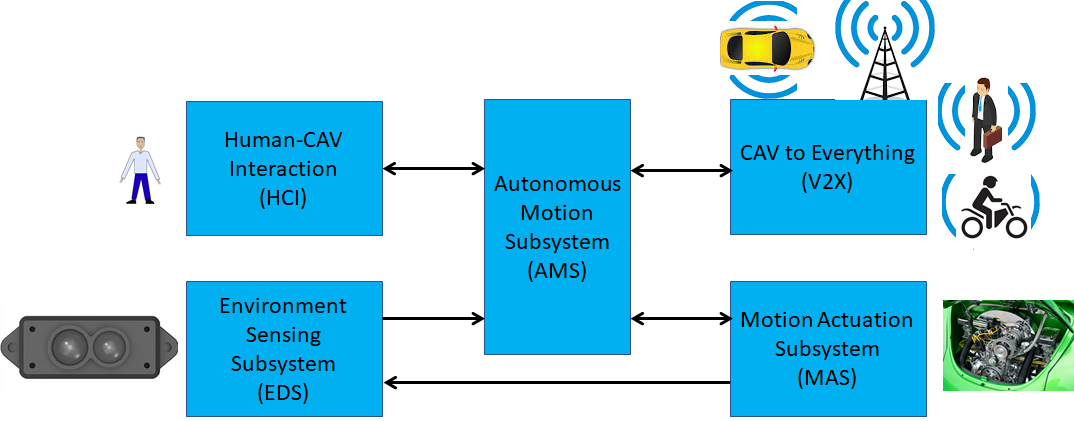 Figure 1 – The CAV subsystemsThe following high-level workflow illustrates the CAV operation envisaged by this document.A human with appropriate credentials requests the CAV, via Human-CAV Interaction, to take the human to a given place. Human-CAV Interaction authenticates the human, interprets the request and passes a command to the Autonomous Motion Subsystem.Autonomous Motion Subsystem:Requests Environment Sensing Subsystem to provide the current Pose. Computes the Route.Issues the start command.Environment Sensing Subsystem computes and sends Basic World Representations to the Autonomous Motion Subsystem. CAV to Everything Becomes aware of other CAVs and external sources (CAVs, RSU etc.).Shares the CAV’s Basic World Representation with CAVs in range. Autonomous Motion Subsystem:Receives and processes data broadcasted by external sources (CAVs, RSU etc.).Computes the Full World Representation.Shares the CAV’s Full World Representation with CAVs in range.Computes a Path.Issues commands to the Motion Actuation Subsystem to move the CAV accordingly.While the CAV moves, HumansHold conversation with Human-CAV Interaction and possibly other humans on board.Issue commands.Request views of the environment (Full World Representation) etc.The MPAI approach to AI standardisationMoving Picture, Audio and Data Coding by Artificial Intelligence (MPAI) is an international standards developing organisation with the mission to develop AI-enabled data coding standards. Research has shown that data coding with AI-based technologies is generally more efficient than with existing technologies. Compression and feature-based description are notable examples of coding.MPAI Standards enable the implementation of AI applications and services based on the standard execution environment called AI Framework (AIF) being developed in the MPAI-AIF standard. The AIF Reference Model is depicted in Figure 2.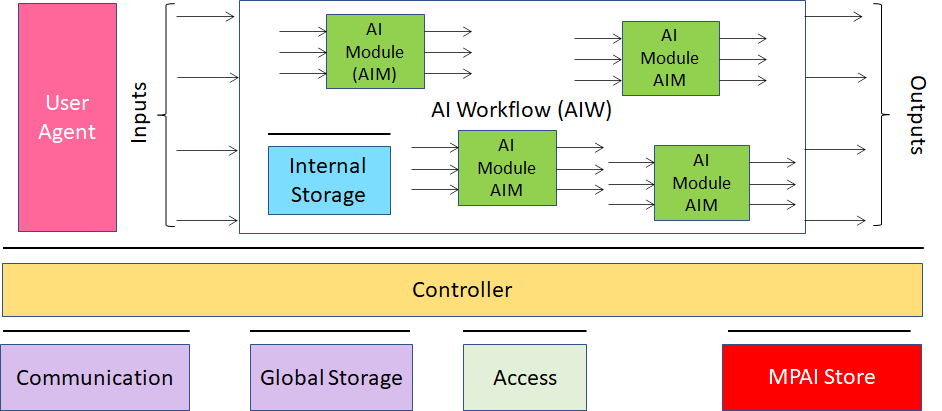 Figure 2 – The Components of the AI Framework (AIF)MPAI Application Standards normatively specify the technologies required to support one or more Use Cases. An example of an AIF-based implementation of one MPAI-MMC “Unidirectional Speech Translation” Use Case “interpret a sentence from a specified language to another language preserving the characteristics of the original speech” is given in Figure 3.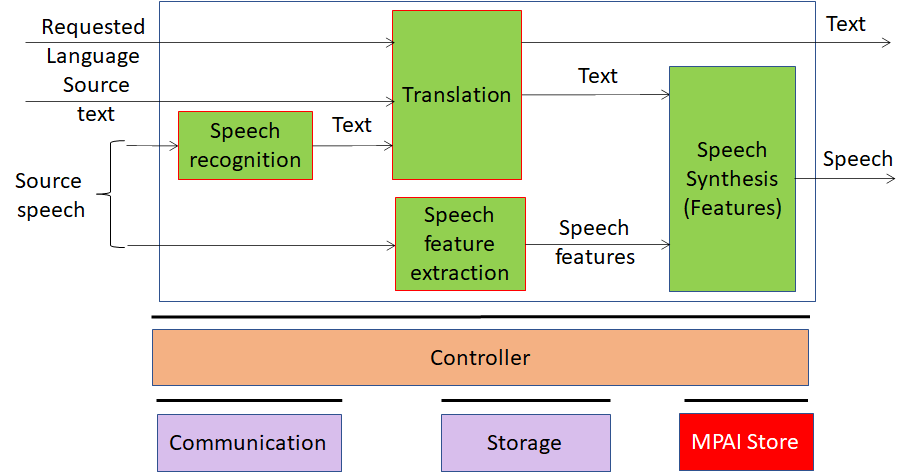 Figure 3 – An AIF-based Use CaseMPAI calls the rectangle containing the green boxes as “AI Workflow” (AIW). MPAI normatively specifies the following characteristics of an AIW:The format of the input data, e.g., “source speech”, “source text” and “input and output languages”.The function, e.g., “interpreting a sentence from a language to another language preserving the characteristics of the original sentence”.The format of the output data, e.g., “speech” and “text”.An AIW is composed of data processing elements – called AI Modules (AIM). Figure 4 and Figure 5 depict two examples of AIMs. The former includes the necessary knowledge (e.g., in a neural network) while the latter accesses that knowledge from an external knowledge base.MPAI normatively specifies the following aspects of an AIM:The format and semantics of the input data, e.g., “Text and Speech Features”.The function, e.g., “produce a synthetic speech from text and emotion descriptors”.The format of the output data, e.g., “speech”.An AIM is defined by its function and interfaces, but not by its internal architecture, which may be based on AI  or data processing, and implemented in software, hardware or hybrid software and hardware technologies.MPAI normatively specifies the process, the tools and the data or the characteristics of the data to be used by a Performance Assessor to Assess the Grade of Performance of an AIM or an AIW. MPAI defines Performance of an implementation as having the attributes of ReliabilityRobustness, Replicability and Fairness.MPAI standards offers implementers 3 different Levels of compliance to MPAI Standards:The MPAI offers users access to the promised benefits of AI with a guarantee of increased transparency, trust and reliability as the Interoperability Level moves from 1 to 3. More informative details are provided by Annex 3.Terms and definitionsTable 1 – Definition of Terms used in this documentThe Human-CAV Interaction AIWFunctionalitiesThe human-CAV interaction is based on the principle that the CAV is impersonated by an avatar, selected by the CAV right-holder, who has the capability to animate head and face and emit speech that inlude features that display as much as possible the features, e.g., emotion, that would be displayed by a human driver. Examples are:The CAV’s avatar is reactive to the Environment shows, e.g., it shows an angry face because a driver has made an improper motion. The CAV’s avatar is reactive to a Human, e.g., it shows an appropriate face to a human who has made a joke.Other forms of interaction are:CAV authenticates human.A human issues commands to a CAV, e.g.,Commands to Autonomous Motion Subsystem, e.g.: go to a Way point, display Full World Representation (see 5.3), etc.Other commands, e.g.: turn off air conditioning, turn on radio, call a person, open window or door, search for information etc.A human entertains a dialogue with a CAV, e.g.,Information requests, e.g.: time to destination, route conditions, weather at destination etc.Casual conversation.A CAV monitors the passenger compartment, e.g.,Physical conditions, e.g.: temperature level, media being played, sound level, noise level, anomalous noise, etc.Passenger data, e.g.: number of passengers, ID, estimated age, destination of passengers.Passenger activity, e.g.: level of passenger activity, level of passenger-generated sound, level of passenger movement, emotion on face of passengers.Passenger-to-passenger dialogue, two passengers shake hands, or passengers hold everyday conversation.The Human-CAV Interaction collects a variety of data generated by humans inside the vehicle for possible action. This issue if part of the more general problem of data privacy in a CAV that is handled in a dedicated chapter of the Connected Automotive Vehicle document [1].Reference Human-CAV Interaction architectureFigure 6 is the of Human-CAV Interaction (HCI) reference model The following is noted:A combination of Conversation with Emotion and Multimodal Question Answering AIMs with gesture recognition capabilities covers most Human-CAV Interaction needs.New requirements to existing data format are added where required.Additional AIMs are added when new HCI data formats are required.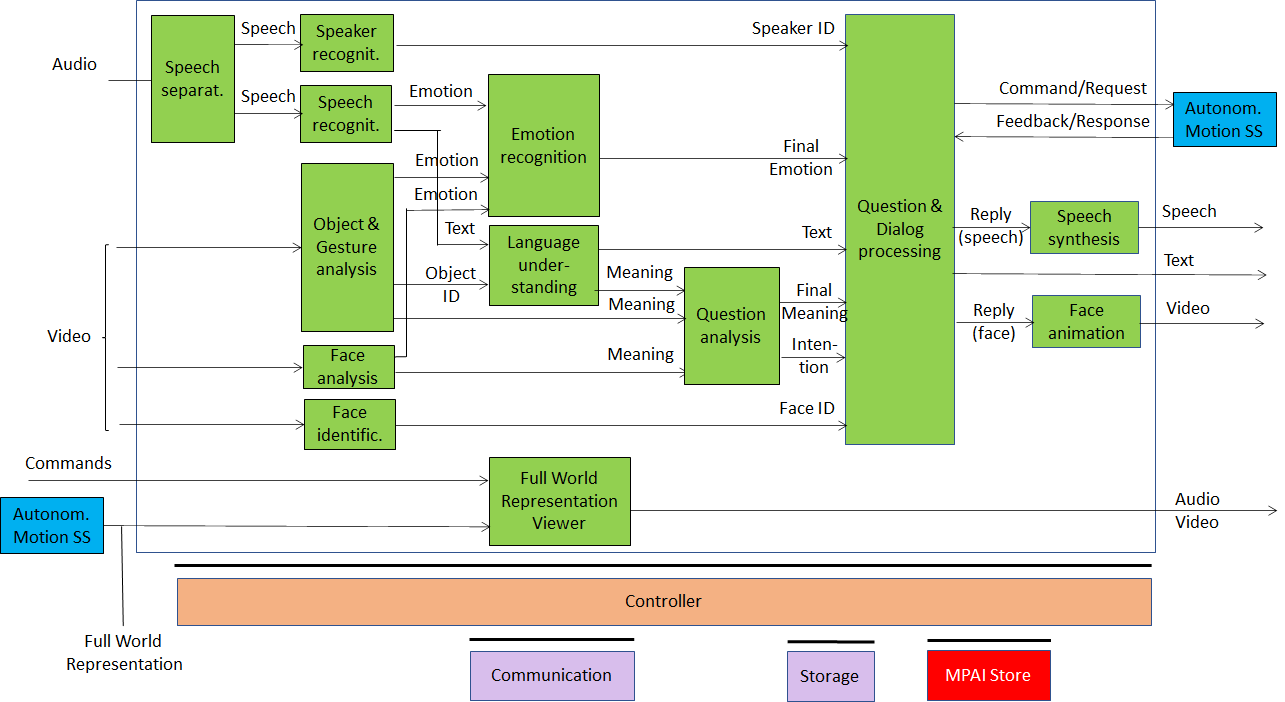 Figure 6 – Human-CAV Interaction Reference ModelDepending on the technology used (data processing or AI), the AIMs in Figure 6 may need to access external information, such as Knowledge Bases, to perform their functions. While not represented in Figure 6, they will be identified, if required, in the AI Modules subsection.Input and output dataTable 1 lists the input and output data of the HCI AIMs Interaction depicted in Figure 6. Table 1 – HCI input and output data Human-CAV Interaction AIMsTable 2 lists the AIMs depicted in Figure 6. Table 2 – AI Modules of Human-CAV interactionTechnologies and Functional RequirementsThe Functional Requirements refer to the individual technologies identified as necessary to implement MPAI-CAV Use Cases belonging using AIMs operating in an MPAI-AIF AI Framework. The Functional Requirements developed in this document adhere to the following guidelines:AIMs are defined to allow implementations by multiple technologies (AI, ML, DP)DP-based AIMs need interfaces, e.g., to a Knowledge Base. AI-based AIM will typically require a learning process, however, support for this process is not included in the document. MPAI may develop further requirements covering that process in a future document.AIMs can be aggregated in larger AIMs. Consequently, some data flows of aggregated AIMs may no longer be accessible.I/O Data summaryFor each AIM (1st column), Table 3 gives the input (2nd column) and the output data (3rd column).Table 3 – I/O data of Human-CAV Interaction AIMsMPAI has acquired a set of first-generation technologies related to the data types listed below in a previous Call for Technologies for the MPAI-MMC standard [1]. MPAI is ready, however, to consider new technologies related to the data below to support new requirements and/or to enhance capabilities. Data format requirementsTextAs there is a need to support most languages in use, Text representation conforms to ISO/IEC 10646, Information technology – Universal Coded Character Set (UCS).To respondentsRespondents are invited to comment on this choice.AudioAudio is sampled from an analogue source (passenger compartment) at a frequency in the 44.1-96 kHz range with at least 16 and at most 24 bits/sample.To respondentsRespondents are invited to comment on this choice.VideoVideo is intended for use in the passenger compartment.Video has adopted the following characteristics of 2D Video.Pixel shape: squareBit depth: 8-10 bits/pixelAspect ratio: 4/3 and 16/9640 < # of horizontal pixels < 1920480 < # of vertical pixels < 1080Frame frequency 50-120 HzScanning: progressiveColorimetry: ITU-R BT709 and BT2020 Colour format: RGB and YUVCompression: uncompressed, if compressed AVC, HEVCTo respondentsRespondents are invited to comment on MPAI’s choice for 2D Video.Respondents are requested to propose a data format for 3D Video having video+depth as the baseline format.Object identifierInclude choice of MQA.EmotionInclude choice of CAE and MMC.MeaningInclude choice of MMC.IntentionInclude choice of MMC.Reply (speech)Include choice of MMC.Reply (face)MPAI has already adopted a format for lips animation (MMC).Here MPAI is looking for a technology that enables head and face animation capable to representMotion of head when speakingMotion of face muscles and eyeballsTurning of gaze to a particular personHuman commandsThe commands given to the Autonomous Motion Subsystem are:Go to a WaypointPark close to a WaypointGo fasterDrive slowlyDisplay FWR To respondentsRespondents are requested to propose a coded representation of the above commands. The addition of coded representation of new commands is welcome.AMS responseThe responses of the Autonomous Motion Subsystem are:The desired Waypoint has been reachedTo respondentsRespondents are requested to propose a coded representation of the above commands. The addition of coded representation of new responses is welcome.Face identityThe Face Identity AIM shall be able to recognise the identity of a limited number of faces.To respondentsRespondents are requested to propose a face identification system suitable for a limited number of faces.Speaker identityThe Speaker Identity AIM shall be able to recognise the identity of a limited number of speakers.To respondentsRespondents are requested to propose a face identification system suitable for a limited number of speakers.Full World RepresentationThe requirements of the FWR AIM are developed in the context of CAV Autonomous Motion Subsystem requirements.FWR interactionThe requirements of FWR interaction should be developed once the FWR requirements will be defined.ReferencesConnected Automotive VehiclesMPAI-MMC Call for Technologies, N154, https://mpai.community/standards/mpai-mmc/#CfTMoving Picture, Audio and Data Coding by Artificial Intelligencewww.mpai.communityN3372021/08/25SourceLeonardo ChiariglioneTitleInitial Draft of MMC-HCI Use Case and Functional RequirementsTargetMPAI CommunityFigure 4 – An AIM with embedded knowledgeFigure 5 – An AIM with access to an external knowledge baseLevel 1An Implementation running an AIW made up of AIMs performing any function and exposing any proprietary interface but exposing the interfaces that make AIMs executable in an AIF.Level 2An Implementation having the additional feature of executing AIWs made up of AIMs whose functions and interfaces are specified by an MPAI Application Standard.Level 3An Implementation with the additional feature of executing AIWs made up of AIMs certified to possess the attributes of Reliability, Robustness, Replicability and Fairness – collectively called Performance.TermDefinitionBasic World RepresentationA description of the Environment based on the CAV sensors and an Offline Map.CommandHigh-level instructions whose execution allows a CAV to reach a Goal.Connected Autonomous VehicleA vehicle capable to autonomously reach an assigned target by understanding human utterances, planning a route, sensing and interpreting the environment, exchanging information with other CAVs and acting on the CAV’s motion subsystem.Decision horizonThe estimated time between the current state and the Goal.EmotionAn attribute that indicates an emotion out of a finite set of EmotionsEmotion GradeThe intensity of an EmotionEmotion RecognitionAn AIM that decides the final Emotion out of Emotions from different sourcesEnvironmentThe portion of the world within the Decision horizon.Full World RepresentationA representation of the Environment using the CAV’s and other CAVs’ Basic World Representations.GoalThe planned State at a future time. IntentionIntention is the result of a question analysis that denotes information on the input question.Language UnderstandingAn AIM that analyses natural language as Text to produce its meaning and emotion included in the textMeaningInformation extracted from the input text such as syntactic and semantic informationOffline MapAn offline-created map of a location and associated metadata.Question AnalysisAn AIM that analyses the meaning of a question sentence and determines its Intention Question AnsweringAn AIM that analyses the user’s question and produces a reply based on the user’s Intention Speech Recognition An AIM that converts speech to TextSpeech SynthesisAn AIM that converts Text or concept to speechStatePose, Velocity and Acceleration of a CAV at a given time.TextA collection of characters drawn from a finite alphabetTranslationAn AIM that converts Text in a source language to Text in a target languageVideo analysisAn AIM that extracts features from videoWay PointA point 𝑤𝑖 given as a coordinate pair (𝑥𝑖, 𝑦𝑖), in an Offline MapInput dataFromCommentAudioUser outdoorUser authenticationUser commandTextUser outdoorUser authenticationUser commandTextPassenger compartmentSocial life of userCommands or interaction with CAVAudioPassenger compartmentSocial life of userCommands or interaction with CAVVideoPassenger compartmentSocial life of userCommands or interaction with CAVFull World RepresentationAutonomous Motion SSFor processing by FWR ViewerOutput dataToCommentsTextAutonomous Motion SubsystemCommands to be executedSynthetic speechPassenger compartmentCAV’s response to passengersSynthetic facePassenger compartmentCAV’s response to passengersFull World RepresentationPassenger compartmentFor passengers to view external world AIMFunctionSpeech detection and separationSeparates relevant speech vs non-speech signalsDetects request for dialogue.Speaker identificationRecognises speaker.Speech recognitionAnalyses the speech inputGenerates text and emotion output.Object and gesture analysis Analyses video to identify objectProduces the ID of the object in focusAnalyses videoProduces motion and meaning of gesture.Face recognitionAnalyses the video of the face of a humanRecognise the human’s identity.Face analysisAnalyses the video of the face of a humanExtracts emotion and meaning.Language understandingUses a language model (embedded in AIM)Analyses natural language expressed as textProduces the meaning of the text.Produces text related to Object IDEmotion recognitionFuses Emotions from Speech, Face and Gesture.Produces Final Emotion.Question analysisFuses Meanings of Speech, Face and GestureAnalyses the meaning of the sentenceDetermines the Intention.Outputs Final MeaningQuestion & dialog processingReceives Speaker ID and Face IDIf speaker ID and face ID match, thenProduces a command to Autonomous Motion SSAnalyses user’s emotion, intention, meaning and/or question, textProduces Reply (speech) and Reply (face).Else, responds appropriatelySpeech synthesisConverts Reply (speech) to speech.Face animationConverts Reply (face) to animated faceFull World Representation ViewerReceives Full World RepresentationPresents a view as instructed by human via Commands.AIMInput DataOutput DataObject and gesture analysisVideoObject IDGesture IDEmotionFace analysisVideoEmotionMeaningFace identificationVideoFace IDSpeech separationAudioSpeechSpeech recognitionAudioTextEmotionSpeaker identificationAudioSpeaker IDLanguage understandingObject identifierTextText MeaningEmotion recognitionEmotion (speech)Emotion (face)Emotion (gesture)Final emotionQuestion analysisMeaning (speech)Meaning (face)Meaning (gesture)IntentionQuestion and dialogue processingSpeaker IDFace IDIntentionTextFinal emotionSynthetic speechFace animationTextSpeech synthesisReply (speech)SpeechFace animationReply (face)Face animation